SUBMITTAL INSTRUCTIONSPlease provide one (1) original application with attachments & one (1) application copy with attachments to the City of Dalton CDBG Program Office no later than 5:00 p.m. on Friday, February 23, 2024. Please label all attachments.  CHECKLISTAll submitted materials will be used in determining the organization’s eligibility for funding.                          CDBG PUBLIC SERVICES PROGRAM OVERVIEWThe United States Department of Housing and Urban Development (HUD) through the Community Development Block Grant (CDBG) program provides communities with resources to address a wide range of unique community development needs. The CDBG Program provides annual grants on a formula basis to Entitlement Communities as a means to support viable communities by providing decent housing, a suitable living environment, and opportunities to expand economic opportunities, principally for low-and moderate-income persons.  The CDBG Program has three national objectives:Provide a direct benefit(s) to low to moderate income householdsPrevent or eliminate slum or blightAddress an urgent need or problem within the communityAnnually, the City of Dalton CDBG Program Office requests proposals from local non-profit organizations and government entities to carry out eligible activities in the City. This funding application is for the period beginning July 1, 2024 through June 30, 2025. A Selection Committee will review all applications for compliance with requirements and make funding recommendations to the City Council. Recommendations for grant awards will be provided to the City Council during the month of May 2024.Common CDBG Public Services activities:Note: List is not inclusive of all eligible CDBG Public ServicesJob TrainingChild CareHealth CareFair Housing OutreachServices for Seniors and Homeless PersonsRecreational and Educational ProgramsIn order for a project or program to qualify for CDBG funds, 51% of the program beneficiaries must be low-to moderate-income as defined by HUD. The following table reflects the current HUD income limits for one-to-eight person households who earn at or below 80% of the Area Median Income (AMI) for Dalton, GACDBG MAXIMUM HOUSEHOLD INCOME LIMITSFY2023 Income LimitsEffective: June 15, 2023Source: U.S. Department of Housing and Urban Development (HUD)  https://www.huduser.gov/portal/datasets/CDBG/CDBG_IncomeLmts_Natl_2023.xlsxSubmission RequirementsDocumentation Check if Enclosed1. The applicant musthave nonprofit status for at least one (1) full year, orhave two (2) full years of operating experience under another nonprofit entity, orbe a local governmental entity or agency (governmental agencies can skip to line 5)ATTACHMENT 1:Provide a copy of a 501(c) (3) designation letter from the Internal Revenue Service if a non-profit applicant2. The applicant must be registered to conduct business in the State of Georgia at the time of application.  (Not applicable to governmental agencies)ATTACHMENT 2:Provide a copy of current certification from the GA Secretary of State. For assistance, please visit: http://sos.ga.gov/3. The applicant must have an audit prepared by a qualified accountant or accounting service, covering the last two most recent reporting periods of operation.  Copies of each audited financial statement must be submitted with the application. Reviews and Compilations will not be accepted. Open Audit findings will make the applicant ineligible to receive assistance. (Not applicable to governmental agencies)ATTACHMENT 3:Provide one copy each of the last two most recent audited financial statements that meet the criteria described. Include management letters if applicable.4. Non-profit organizations must have an active Board of Directors within the last 12 months. (Not applicable to governmental agencies)ATTACHMENT 4:Provide list of board members and a copy of board meeting minutes authorizing the submittal of this application. Please also include a copy of Conflict of Interest Statement from the Board of Directors.5. The applicant must have at least twelve (12) months experience directly related to the proposed project or program.ATTACHMENT 5:Provide funding commitments displayed on letterhead, resumes of principal staff and personnel directly working on the project, and include descriptions of the applicant’s previous related program activities.6. The applicant must submit a written copy of its financial management procedures, including staff responsibilities and required procedures.ATTACHMENT 6:Provide a copy of the agency’s written financial management procedures, and a current organization chart.7. Each applicant must submit proof of insurance for the following types of insurance: General Liability, Auto Liability, and Worker’s Compensation  ATTACHMENT 7:Provide a copy of Certificate of Insurance. 8. Each applicant must submit proof that the organization has registered with the U.S. System for Award Management. Visit www.sam.govATTACHMENT 8:Provide proof of registration with the U.S. System for Award Management.9. The contract period for the project, if approved, will begin July 1, 2024 and end no later than June 30, 2025.ATTACHMENT 9:Provide a projected timeline of proposed activities. Family/Household SizeExtremely LowVery Low Income 50%Low Income         80%1$  14,300.00$ 23,800.00$  38,050.002$  16,350.00$  27,200.00$  43,500.003$  18,400.00$  30,600.00$  48,950.004$  20,400.00$  34,000.00$  54,350.005$  22,050.00$  36,750.00$  58,700.006$  23,700.00$  39,450.00$  63,050.007$  25,300.00$  42,200.00$  67,400.008$  26,950.00$  44,900.00$  71,750.00AGENCY INFORMATIONAGENCY INFORMATIONAGENCY INFORMATIONAGENCY INFORMATIONAGENCY INFORMATIONAGENCY INFORMATIONAgency Name:Mailing Address:Telephone Number: Email:Email:Contact Person:Title:Title:SAM.GOV UEI Number:  Tax ID #:  Tax ID #:PROGRAM INFORMATIONPROGRAM INFORMATIONPROGRAM INFORMATIONPROGRAM INFORMATIONPROGRAM INFORMATIONPROGRAM INFORMATIONProgram Title:Program Location:Project Priority:If your agency submits more than one CDBG application, please rank the priority. This project is ranked ____ of ____ CDBG project applications.If your agency submits more than one CDBG application, please rank the priority. This project is ranked ____ of ____ CDBG project applications.If your agency submits more than one CDBG application, please rank the priority. This project is ranked ____ of ____ CDBG project applications.If your agency submits more than one CDBG application, please rank the priority. This project is ranked ____ of ____ CDBG project applications.If your agency submits more than one CDBG application, please rank the priority. This project is ranked ____ of ____ CDBG project applications.Project Type:Funding Request Type: New Project New Project New Project Existing Project Expansion Existing Project ExpansionREQUESTED FUNDINGREQUESTED FUNDINGREQUESTED FUNDINGREQUESTED FUNDINGREQUESTED FUNDINGREQUESTED FUNDINGTotal Program CostTotal Program CostTotal Program Cost$$$Total CDBG Amount RequestedTotal CDBG Amount RequestedTotal CDBG Amount Requested$$$Percentage of CDBG Investment (CDBG Amount Requested/ Total Program Cost)Percentage of CDBG Investment (CDBG Amount Requested/ Total Program Cost)Percentage of CDBG Investment (CDBG Amount Requested/ Total Program Cost)%%%ORGANIZATION INFORMATIONORGANIZATION INFORMATIONORGANIZATION INFORMATIONORGANIZATION INFORMATIONORGANIZATION INFORMATIONORGANIZATION INFORMATIONWhat is your organization’s mission statement?What is your organization’s mission statement?How long has the Organization existed in its current form?How long has the Organization existed in its current form?How long has the Organization had its 501 (c) (3) status?  If your organization is a government entity, enter N/A.How long has the Organization had its 501 (c) (3) status?  If your organization is a government entity, enter N/A.How many years has the Organization conducted the project/program for which it is requesting funding?How many years has the Organization conducted the project/program for which it is requesting funding?ORGANIZATION CAPACITYORGANIZATION CAPACITYORGANIZATION CAPACITYORGANIZATION CAPACITYWhat percentage of the Organization’s budget is grant funded?What percentage of the Organization’s budget is grant funded?What percentage of the Organization’s budget is grant funded?How many program staff persons are dedicated to this project (i.e. Case Managers, Intake Coordinators)? How many program staff persons are dedicated to this project (i.e. Case Managers, Intake Coordinators)? How many program staff persons are dedicated to this project (i.e. Case Managers, Intake Coordinators)? Does the organization have administrative staff (i.e. Accountants, Executive Director) dedicated to this grant? Does the organization have administrative staff (i.e. Accountants, Executive Director) dedicated to this grant? Does the organization have administrative staff (i.e. Accountants, Executive Director) dedicated to this grant? Yes  No Has the organization secured funding for the administrative staff for this project? Has the organization secured funding for the administrative staff for this project? Has the organization secured funding for the administrative staff for this project? Yes  No Has your agency participated in this type of activity in the past?Has your agency participated in this type of activity in the past?Has your agency participated in this type of activity in the past?          Yes  No VI.      TARGET POPULATIONVI.      TARGET POPULATIONVI.      TARGET POPULATIONVI.      TARGET POPULATIONBriefly describe the target population/category of persons to be served in the City of Dalton (i.e. seniors, homeless, abused children, or persons with disabilities). All services must benefit low/mod clientele. For more information select the link provided. For more information select the link provided: 24 CFR 570.208Briefly describe the target population/category of persons to be served in the City of Dalton (i.e. seniors, homeless, abused children, or persons with disabilities). All services must benefit low/mod clientele. For more information select the link provided. For more information select the link provided: 24 CFR 570.208Briefly describe the target population/category of persons to be served in the City of Dalton (i.e. seniors, homeless, abused children, or persons with disabilities). All services must benefit low/mod clientele. For more information select the link provided. For more information select the link provided: 24 CFR 570.208Briefly describe the target population/category of persons to be served in the City of Dalton (i.e. seniors, homeless, abused children, or persons with disabilities). All services must benefit low/mod clientele. For more information select the link provided. For more information select the link provided: 24 CFR 570.208Total unduplicated persons to be served____________Total unduplicated low-Income persons to be served ____________Total unduplicated low-Income persons to be served ____________Total unduplicated low-Income persons to be served ____________PERFORMANCE OBJECTIVES & OUTCOMESPERFORMANCE OBJECTIVES & OUTCOMESPERFORMANCE OBJECTIVES & OUTCOMESPERFORMANCE OBJECTIVES & OUTCOMESSelect only one of the following objectives that best describes your project.Select only one of the following objectives that best describes your project.Select only one of the following outcomes that best describes your project.Select only one of the following outcomes that best describes your project. Suitable Living Environment Suitable Living Environment Improving Availability / Accessibility Improving Availability / Accessibility Decent Housing Decent Housing Improving Affordability Improving Affordability Creating Economic Opportunity Creating Economic Opportunity Improving Sustainability Improving SustainabilityNARRATIVELimited Clientele Criteria: If proposing a public services activity under the Limited Clientele Criteria in which the service will benefit a specific group primarily presumed to be low and moderate income, such as abused children, battered spouses, elderly persons, severely disabled adults, homeless persons, illiterate adults, persons living with AIDS, and migrant farm workers of persons or serve at least 51 percent low and moderate income persons, answer the following question.Please provide a description of the proposed project for funding. The City will require organizations to submit monthly reports pertaining to expenditure of CDBG-funded activities. Describe and discuss any experiences you have in reporting, monitoring, and/or record-keeping compliance requirements with CDBG and other funding agencies.Describe the need for the proposed program/project within the community and provide data that supports this need. Where will the program/activity be completed or carried out?Describe the services/activities to be provided or completed and estimate the number of persons to be assisted with CDBG funding. Persons to be assisted should be described in terms of race, ethnicity, and income level. Include any necessary data to support the clientele who will benefit from the program/project. At least 51% of clients served with CDBG funding must be LMI (low and moderate incomePlease describe your organization’s method for determining income eligibility. BUDGET INFORMATION(For Service/Operational Costs)BUDGET INFORMATION(For Service/Operational Costs)BUDGET INFORMATION(For Service/Operational Costs)BUDGET INFORMATION(For Service/Operational Costs)BUDGET PROPOSALBUDGET PROPOSALBUDGET PROPOSALBUDGET PROPOSALComplete the following budget template:Complete the following budget template:Complete the following budget template:Complete the following budget template:Line ItemsCDBG FundsOther FundsTotal FundsStaff Salaries$$$Staff Fringe Benefits$$$Staff Travel$$$Office/Program Communications$$$Office/Program Rental/Lease$$$Office/Program Utilities$$$Equipment Purchase$$$Office/Program Materials/Supplies$$$Insurance/Bonding$$$Contractual Services$$$Direct Client Cost$$$Printing and Reproduction$$$AuditGRAND TOTAL$$$BUDGET PROPOSAL NARRATIVE1. For each line item listed in your budget, provide a detailed description of how CDBG funds will be used to support your program. 2. Please provide the source and amount of funding commitments, as well as, additional funding awarded in the past three years for this project. CONFLICT OF INTEREST ACKNOWLEDGEMENTDo any family relationships (by blood or marriage) exist between staff in your organization and/or Agency Board members?  Yes       No   If yes, please explain in detail and document the staff person’s involvement with these grant funds in the section below.Do any family relationships (by blood or marriage) exist between staff in your organization and/or the Dalton City Council? Yes      No   If yes, please explain in detail and document the staff person’s involvement with these grant funds in the section below.ACKNOWLEDGED RESPONSIBILITY TO ABIDE BY ALL HUD AND CITY OF DALTON REQUIREMENTSThe applicant agrees to abide by all policies, regulations, ordinances, or statutes as required by HUD and City of Dalton. Please select the following link to comprehensively review the CDBG regulations: 24 CFR 570. Yes      No  CERTIFICATIONI certify that the applicant agency meets the conditions specified in the application instructions and will be able to carry out the proposed services in concert with all federal requirements. I also certify that the organization is a certified IRS 501(c) (3) non-profit or governmental agency. I agree to adhere to the above provisions for all programs receiving assistance from the US Department of Housing & Urban Development. All board and staff members have disclosed any potential conflicts of interests that could violate CDBG Program regulations at this time or at a later date. I further certify that I have reviewed the contents of this application and the rating form and deem them to be accurate and true.Federal Suspension and Debarment Certification: Federal Executive Order 12549 prohibits federal, state, and local public agencies receiving grant funding from contracting with individuals, organizations, or companies who have been excluded from participating in federal contracts or grants. The purpose of this certification is for the contractor/vendor to advise the City of Dalton, in writing, of any current Federal Suspension and Debarment. Debarment Certification. By signing and submitting a response to this competitive solicitation, I certify that this firm and its principals are not currently suspended or debarred by any Federal Department or Agency from participating in Federal Funded Contracts.Authorized RepresentativeSignature:                                                                        Printed Name:Printed Name:                                                                 Title:                                                                         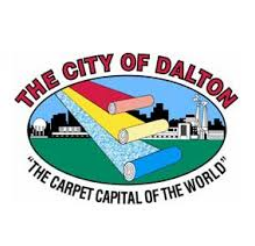 